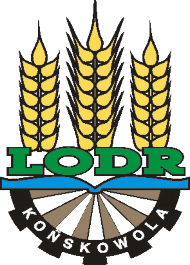 Szkolenie Nowe rozwiązania technologiczne w uprawiezbóż i rzepaku oraz zmiany w podatku VAT.środa, 4 marca 2020 r.Sala Konferencyjna Starostwa Powiatowego w Krasnymstawieul. Sobieskiego 3, 22-300 Krasnystaw10:00 Otwarcie szkolenia - Urszula Wojewoda - Kierownik Powiatowego Zespołu Doradztwa Rolniczego w Krasnymstawie 10.10 – Nowe rozwiązanie technologiczne w uprawie zbóż i rzepaku – Krzysztof Kurus – główny specjalista ds. zbóż i rzepaku LODR w Końskowoli11.40 przerwa kawowa12:00 Postęp biologiczny w uprawie zbóż – Radosław Berbeć – Małopolska Hodowla Roślin Sp. z o.o.12.30 Zmiany w podatku VAT 2020 – Józef Piszczek – główny doradca ds. ekonomiki, PZDR w Krasnymstawie LODR w Końskowoli13.30 Podsumowanie i zakończenie